SOAL PRETESTKEMAMPUAN PENALARAN MATEMATIS BRSDPetunjuk Pengisian Nama        :Kelas        :Sekolah    :NoSoalPenyelesaian1. Banyaknya  rusuk suatu prisma tegak yang alasnya segilima beraturan adalah …. Buah2.Ukuran sebuah batu bata adalah  10 cm  12 cm  25 cm. Berapa banyak batu bata yang akan dibutuhkan untuk membuat sebuah dinding dengan tinggi 1,75 m, tebal 12 cm, dan panjang 60 m ? (abaikan ketebalan semen).3. Gambar di bawah ini menunjukkan kubus dan jaring-jaringnya.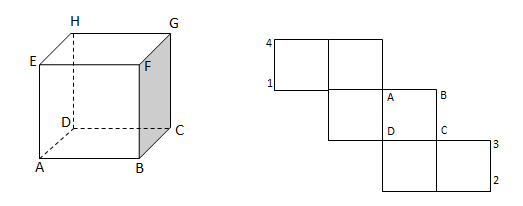 Titik 1, 2, 3, dan 4 berturut-turut mewakili titik pojok...4. Andre membuat kotak berbentuk kubus yang terbuat dari karton dengan panjang rusuk 2 cm. Lalu, Andre ingin membuat kotak kubus dengan ukuran yang lebih besar. Jika kotak kubus besar ukuran rusuknya bertambah 1 cm dari kotak kubus kecil, maka luas karton yang diperlukan adalah 54 cm2.a. Jika kotak kubus besar ukuran rusuknya bertambah 2 cm dari kotak kubus kecil, maka luas karton yang diperlukan Andre adalah...b. Jika kotak kubus besar ukuran rusuknya bertambah n cm dari kotak kubus kecil, luas karton yang diperlukan Andre adalah...”5Buatlah gambar jaring-jaring prisma segitiga tegak ABC.DEF dengan panjang sisi-sisi segitiga 3 cm, 4 cm, dan 5 cm, serta tinggi 6 cm6Keliling alas sebuah limas persegi adalah 40 cm. Jika tinggi limas 12 cm, a. Buatlah gambar bantuan untuk menyelesaikan soal diatas. b.luas seluruh permukaan limas adalah...c.Hitunglah volumenya